ПриложениеИНФОРМАЦИЯпо исполнению Плана противодействия идеологии экстремизма и терроризма министерства образования и молодежной политики Ставропольского края на 2020 годГосударственное бюджетное профессиональное образовательное учреждение «Новотроицкий сельскохозяйственный техникум»наименование организацииI. Обеспечение антитеррористической безопасности объектов системы образования Ставропольского края (информация предоставляется по полугодиям)II. Подготовка и распространение информации антитеррористического содержания(информация предоставляется по полугодиям)III. Разработка и внедрение методического инструментария(информация предоставляется по полугодиям)IV. Проведение профилактических мероприятий для детей и молодежи(информация предоставляется по кварталам)V. Мероприятия, направленные на поддержку деятельности общественных организаций и объединений(информация предоставляется образовательными организациями высшего образования Ставропольского края по итогам первого квартала)VI. Проведение текущего мониторинга в молодежной среде(информация предоставляется по полугодиям)Министерство образования Ставропольского краяГосударственное бюджетное профессиональное образовательное учреждение  «Новотроицкий сельскохозяйственный техникум»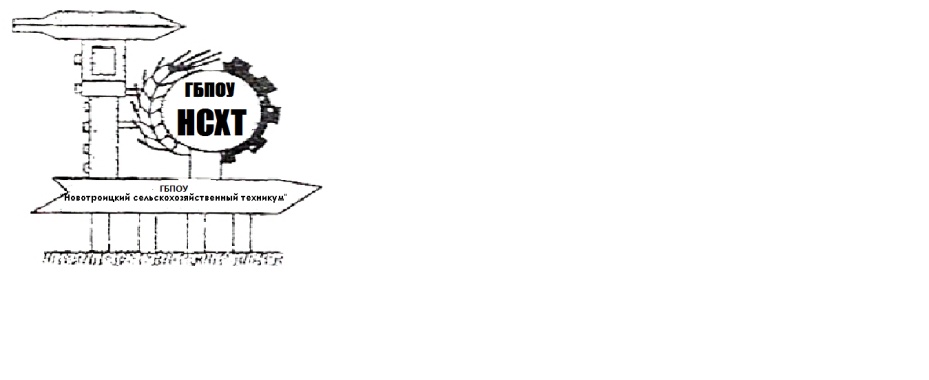 ст. Новотроицкая                                                                                                  Ставропольского края                                                                                          ИНН 2607100514 КПП 260701001Телефон 4-41-73. Индекс 356100                                                                        Е-mail:nsht@inbox.ru Факс  4-41-56                                                                   Исходящий №  				«      »                  2020 г. Министерство образованияСтавропольского краяЗаместителю министра Д.О.ЖирновуНа Ваш запрос «Об использовании Плана противодействия идеологии терроризма  в Ставропольском крае» администрация ГБПОУ НСХТ предоставляет отчёт об исполнении Плана противодействия идеологии терроризма в  Ставропольском крае за 2 полугодие 2020 года согласно приложению. Прил.: на 19л. в 1экз.                    Директор 			                     			А.Н. МачневИсполнитель: Зам. директора по СВ и ВРН.А. Шестакова               тел. 8(86545)4-41-56   Наименование пункта ПланаПервое полугодие 2020 г.Первое полугодие 2020 г.Первое полугодие 2020 г.Второе полугодие 2020 г.Второе полугодие 2020 г.Второе полугодие 2020 г.Наименование пункта ПланаКоличество мероприятийОписание мероприятий (название мероприятия, цель мероприятия, место проведения, дата проведения, целевая аудитория, количество участников, краткое описание сути мероприятия)Ссылка о проведенных мероприятиях в сети ИнтернетКоличество мероприятийОписание мероприятий (название мероприятия, цель мероприятия, место проведения, дата проведения, целевая аудитория, количество участников, краткое описание сути мероприятия):Ссылка о проведенных мероприятиях в сети Интернет2. Проведение мероприятий, направленных на соблюдение правил регистрации, учета и проживания лиц в общежитиях образовательных организаций высшего образования и профессиональных образовательных организаций, подведомственных министерству образования и молодежной политики Ставропольского края2Проведение индивидуальных разъяснительных бесед с родителями и обучающимися, проживающими в общежитии ГБПОУ НСХТ  о необходимости соблюдения правил регистрации и мерах в случае ее отсутствия.  Проведение контрольных проверок выявления лиц с просроченной регистрацией. Наименование пункта ПланаСсылка на раздел на официальном сайтеПервое полугодие 2020  г.Первое полугодие 2020  г.Второе полугодие 2020  г.Второе полугодие 2020  г.Наименование пункта ПланаСсылка на раздел на официальном сайтеКоличество имеющихся в разделе методических материалов антитеррористического содержанияКоличество информационных материалов (пресс-рели́зов и пост-релизов) антитеррористического содержания размещенных на сайте организацииКоличество имеющихся в разделе методических материалов антитеррористического содержанияКоличество информационных материалов (пресс-рели́зов и пост-релизов) антитеррористического содержания размещенных на сайте организации4. Размещение информации по проблемам профилактики терроризма, идеологии терроризма и экстремизма для педагогов, психологов, социальных работников, молодежных центров и общественных объединений на официальном сайте министерства и официальных сайтах подведомственных министерству учреждений (организаций), в том числе используя контент сайта антитеррористической комиссии Ставропольского края (atk26.ru), порталов Национального антитеррористического комитета (nac.gov.ru) и «Наука и образование против террора» (scienceport.ru)Главная страница официального сайта ГБПОУ НСХТ http://nsht.ucoz.org/54Наименование пункта ПланаПервое полугодие 2020 г.Первое полугодие 2020 г.Второе полугодие 2020  г.Второе полугодие 2020  г.Наименование пункта ПланаОписание системы контроля за доступом учащихся образовательных учреждений к ресурсам сети ИнтернетПериодичность проводимых мероприятийОписание системы контроля за доступом учащихся образовательных учреждений к ресурсам сети ИнтернетПериодичность проводимых мероприятий6. Осуществление контроля за доступом обучающихся образовательных организаций к ресурсам сети Интернет, подключенных в образовательных организациях Ставропольского краяПри помощи специализированного ПО осуществляется  контроль за доступом обучающихся  к сети интернетЕжедневноНаименование пункта ПланаПервое полугодие 2020  г.Первое полугодие 2020  г.Первое полугодие 2020  г.Наименование пункта ПланаНаименование дисциплин, в которые включены вопросы противодействия идеологии терроризма Наименование рассматриваемых тем/количество выделяемых часовКоличество обучающихся по дисциплине9. Проведение анализа практики преподавания вопросов противодействия идеологии терроризма в рамках курсов «ОБЖ», «БЖ», «Основы религиозных культур и светской этики», а также практики использования в учебном процессе иных учебных материалов, раскрывающих преступную сущность идеологии терроризмаНаименование пункта ПланаНаименование пункта ПланаВторое полугодие 2020  г.Второе полугодие 2020  г.Второе полугодие 2020  г.Второе полугодие 2020  г.Второе полугодие 2020  г.Второе полугодие 2020  г.Второе полугодие 2020  г.Наименование пункта ПланаНаименование пункта ПланаНаименование дисциплин, в которые включены вопросы противодействия идеологии терроризма Наименование дисциплин, в которые включены вопросы противодействия идеологии терроризма Наименование дисциплин, в которые включены вопросы противодействия идеологии терроризма Наименование рассматриваемых тем/количество выделяемых часовНаименование рассматриваемых тем/количество выделяемых часовКоличество обучающихся по дисциплинеКоличество обучающихся по дисциплине9. Проведение анализа практики преподавания вопросов противодействия идеологии терроризма в рамках курсов «ОБЖ», «БЖ», «Основы религиозных культур и светской этики», а также практики использования в учебном процессе иных учебных материалов, раскрывающих преступную сущность идеологии терроризма9. Проведение анализа практики преподавания вопросов противодействия идеологии терроризма в рамках курсов «ОБЖ», «БЖ», «Основы религиозных культур и светской этики», а также практики использования в учебном процессе иных учебных материалов, раскрывающих преступную сущность идеологии терроризма«ОБЖ»«БЖ»«ОБЖ»«БЖ»«ОБЖ»«БЖ»Правила безопасного поведения при угрозе террористического акта, захвате в качестве заложника. - 2 часаМеры безопасности для населения, оказавшегося на территории военных действий. –  2 часа;Терроризм как один из основных источников угроз общественной безопасности в современной России – 2 часа.Правила безопасного поведения при угрозе террористического акта, захвате в качестве заложника. - 2 часаМеры безопасности для населения, оказавшегося на территории военных действий. –  2 часа;Терроризм как один из основных источников угроз общественной безопасности в современной России – 2 часа.202202Наименование пункта ПланаПервое полугодие 2020  г.Первое полугодие 2020  г.Первое полугодие 2020  г.Первое полугодие 2020  г.Первое полугодие 2020  г.Первое полугодие 2020  г.Первое полугодие 2020  г.Первое полугодие 2020  г.Первое полугодие 2020  г.Наименование пункта ПланаДополнительная образовательная программа «Гражданское население в противодействии распространению идеологии терроризма»Дополнительная образовательная программа «Гражданское население в противодействии распространению идеологии терроризма»Дополнительная образовательная программа «Гражданское население в противодействии распространению идеологии терроризма»Дополнительная образовательная программа «Гражданское население в противодействии распространению идеологии терроризма»Дополнительная образовательная программа «Гражданское население в противодействии распространению идеологии терроризма»Дополнительная образовательная программа «Гражданское население в противодействии распространению идеологии терроризма»Дополнительная образовательная программа «Гражданское население в противодействии распространению идеологии терроризма»Дополнительная образовательная программа «Гражданское население в противодействии распространению идеологии терроризма»Дополнительная образовательная программа «Гражданское население в противодействии распространению идеологии терроризма»Наименование пункта ПланаФорма использования программы (Как используется программа? (самостоятельно или модульно).Форма использования программы (Как используется программа? (самостоятельно или модульно).Какие модули используются?В рамках каких дисциплин используются модули?)В рамках каких дисциплин используются модули?)Количество обучающихся по программеКоличество обучающихся по программеОбщий вывод о востребованности программыОбщий вывод о востребованности программы9. Проведение анализа практики преподавания вопросов противодействия идеологии терроризма в рамках курсов «ОБЖ», «БЖ», «Основы религиозных культур и светской этики», а также практики использования в учебном процессе иных учебных материалов, раскрывающих преступную сущность идеологии терроризмаМодульноМодульноМодуль 1. Сущность современного терроризма, идеология, типология и его крайняя общественная опасность Модуль2 Формирование антитеррористической идеологии как фактор  общественной безопасности в современной РоссииОБЖ, БЖОБЖ, БЖ202202ВостребованаВостребованаНаименование пункта ПланаВторое полугодие 2020  г.Второе полугодие 2020  г.Второе полугодие 2020  г.Второе полугодие 2020  г.Второе полугодие 2020  г.Наименование пункта ПланаДополнительная образовательная программа «Гражданское население в противодействии распространению идеологии терроризма»Дополнительная образовательная программа «Гражданское население в противодействии распространению идеологии терроризма»Дополнительная образовательная программа «Гражданское население в противодействии распространению идеологии терроризма»Дополнительная образовательная программа «Гражданское население в противодействии распространению идеологии терроризма»Дополнительная образовательная программа «Гражданское население в противодействии распространению идеологии терроризма»Наименование пункта ПланаФорма использования программы (Как используется программа? (самостоятельно или модульно).Какие модули используются?В рамках каких дисциплин используются модули?)Количество обучающихся по программеОбщий вывод о востребованности программы9. Проведение анализа практики преподавания вопросов противодействия идеологии терроризма в рамках курсов «ОБЖ», «БЖ», «Основы религиозных культур и светской этики», а также практики использования в учебном процессе иных учебных материалов, раскрывающих преступную сущность идеологии терроризмаНаименование пункта ПланаПервое полугодие 2020  г.Первое полугодие 2020  г.Первое полугодие 2020  г.Первое полугодие 2020  г.Наименование пункта ПланаМатериалы, размещенные на сайте антитеррористической комиссии Ставропольского края, Национального антитеррористического комитета, Портале «Наука и образование против террора» и других информационных источников обозначенных в «Перечне источников получения информации в информационно-телекоммуникационной сети «Интернет» по вопросам противодействия идеологии терроризма»Материалы, размещенные на сайте антитеррористической комиссии Ставропольского края, Национального антитеррористического комитета, Портале «Наука и образование против террора» и других информационных источников обозначенных в «Перечне источников получения информации в информационно-телекоммуникационной сети «Интернет» по вопросам противодействия идеологии терроризма»Материалы, размещенные на сайте антитеррористической комиссии Ставропольского края, Национального антитеррористического комитета, Портале «Наука и образование против террора» и других информационных источников обозначенных в «Перечне источников получения информации в информационно-телекоммуникационной сети «Интернет» по вопросам противодействия идеологии терроризма»Материалы, размещенные на сайте антитеррористической комиссии Ставропольского края, Национального антитеррористического комитета, Портале «Наука и образование против террора» и других информационных источников обозначенных в «Перечне источников получения информации в информационно-телекоммуникационной сети «Интернет» по вопросам противодействия идеологии терроризма»Наименование пункта ПланаКакие видео материалы использовались в работе? (перечислить наименование и указать в рамках каким мероприятий)Какие брошюры, листовки использовались в работе? (перечислить наименование и указать в рамках каким мероприятий)Какие методические материалы использовались в работе? (перечислить наименование и указать в рамках каким мероприятий)Общий вывод о востребованности материалов9. Проведение анализа практики преподавания вопросов противодействия идеологии терроризма в рамках курсов «ОБЖ», «БЖ», «Основы религиозных культур и светской этики», а также практики использования в учебном процессе иных учебных материалов, раскрывающих преступную сущность идеологии терроризмаВостребованыНаименование пункта ПланаВторое полугодие 2020  г.Второе полугодие 2020  г.Второе полугодие 2020  г.Второе полугодие 2020  г.Наименование пункта ПланаМатериалы, размещенные на сайте антитеррористической комиссии Ставропольского края, Национального антитеррористического комитета, Портале «Наука и образование против террора» и других информационных источников обозначенных в «Перечне источников получения информации в информационно-телекоммуникационной сети «Интернет» по вопросам противодействия идеологии терроризма»Материалы, размещенные на сайте антитеррористической комиссии Ставропольского края, Национального антитеррористического комитета, Портале «Наука и образование против террора» и других информационных источников обозначенных в «Перечне источников получения информации в информационно-телекоммуникационной сети «Интернет» по вопросам противодействия идеологии терроризма»Материалы, размещенные на сайте антитеррористической комиссии Ставропольского края, Национального антитеррористического комитета, Портале «Наука и образование против террора» и других информационных источников обозначенных в «Перечне источников получения информации в информационно-телекоммуникационной сети «Интернет» по вопросам противодействия идеологии терроризма»Материалы, размещенные на сайте антитеррористической комиссии Ставропольского края, Национального антитеррористического комитета, Портале «Наука и образование против террора» и других информационных источников обозначенных в «Перечне источников получения информации в информационно-телекоммуникационной сети «Интернет» по вопросам противодействия идеологии терроризма»Наименование пункта ПланаКакие видео материалы использовались в работе? (перечислить наименование и указать в рамках каким мероприятий)Какие брошюры, листовки использовались в работе? (перечислить наименование и указать в рамках каким мероприятий)Какие методические материалы использовались в работе? (перечислить наименование и указать в рамках каким мероприятий)Общий вывод о востребованности материалов9. Проведение анализа практики преподавания вопросов противодействия идеологии терроризма в рамках курсов «ОБЖ», «БЖ», «Основы религиозных культур и светской этики», а также практики использования в учебном процессе иных учебных материалов, раскрывающих преступную сущность идеологии терроризмаРолики по профилактике идеологии терроризма: звонок маме, признаки, что – твое? – при изучении дисциплин ОБЖ И БЖ; при изучении классных часов в учебных группах по теме: «Экстремизм и терроризм проблема современного мира»1. Научно – популярное издание для учащихся 5-11 кл., студентов, их родителей и учителей «Остановим терроризм» - при изучении дисциплин ОБЖ, БЖ.2. Листовки – Терроризм – угроза обществу, Памятка по антитеррору, Меры по противодействию терроризма – размещение на информационных стендах в помещениях техникума, ознакомление обучающихся. 3. ИГИЛ – угроза человечеству. Почему необходимо уничтожать терроризм – при изучении дисциплин ОБЖ и БЖ; при проведении классных часов.1. Угрозы, вызываемые распространением идей терроризма и религиозно-политического экстремизма, межнациональной и межконфессиональной розни. 2. Экстремизм- идеология и основа терроризма (пособие для учащихся 10-11 кл. ) – при изучении дисциплин ОБЖ и БЖВостребованы ВостребованыНаименование пункта ПланаПервое полугодие 2020 г.Первое полугодие 2020 г.Первое полугодие 2020 г.Первое полугодие 2020 г.Первое полугодие 2020 г.Наименование пункта ПланаМетодические рекомендации по внедрению программ психолого-педагогического сопровождения детей из семей участников религиозно-экстремистских объединений и псевдорелигиозных сект деструктивной направленностиМетодические материалы для педагогических и управляющих работников образовательных организаций по противодействию распространения экстремизма в молодежной средеМетодические материалы по нейтрализации в образовательных организациях угроз, формируемых распространением идей терроризма и религиозного, политического экстремизма, межнациональной и межконфессиональной розниМетодические рекомендации по планированию и информационному сопровождению мероприятий Комплексного планаМетодические рекомендации для педагогических работников по профилактике проявлений терроризма и экстремизма в образовательных организацияхНаименование пункта ПланаОбщий вывод о востребованности материаловОбщий вывод о востребованности материаловОбщий вывод о востребованности материаловОбщий вывод о востребованности материаловОбщий вывод о востребованности материалов9. Проведение анализа практики преподавания вопросов противодействия идеологии терроризма в рамках курсов «ОБЖ», «БЖ», «Основы религиозных культур и светской этики», а также практики использования в учебном процессе иных учебных материалов, раскрывающих преступную сущность идеологии терроризмаНаименование пункта ПланаВторое полугодие 2020  г.Второе полугодие 2020  г.Второе полугодие 2020  г.Второе полугодие 2020  г.Второе полугодие 2020  г.Наименование пункта ПланаМетодические рекомендации по внедрению программ психолого-педагогического сопровождения детей из семей участников религиозно-экстремистских объединений и псевдорелигиозных сект деструктивной направленностиМетодические материалы для педагогических и управляющих работников образовательных организаций по противодействию распространения экстремизма в молодежной средеМетодические материалы по нейтрализации в образовательных организациях угроз, формируемых распространением идей терроризма и религиозного, политического экстремизма, межнациональной и межконфессиональной розниМетодические рекомендации по планированию и информационному сопровождению мероприятий Комплексного планаМетодические рекомендации для педагогических работников по профилактике проявлений терроризма и экстремизма в образовательных организацияхНаименование пункта ПланаОбщий вывод о востребованности материаловОбщий вывод о востребованности материаловОбщий вывод о востребованности материаловОбщий вывод о востребованности материаловОбщий вывод о востребованности материалов9. Проведение анализа практики преподавания вопросов противодействия идеологии терроризма в рамках курсов «ОБЖ», «БЖ», «Основы религиозных культур и светской этики», а также практики использования в учебном процессе иных учебных материалов, раскрывающих преступную сущность идеологии терроризмаВостребованы ВостребованыВостребованы ВостребованыВостребованы Наименование пункта ПланаПервое полугодие 2020  г.Первое полугодие 2020  г.Второе полугодие 2020  г.Второе полугодие 2020  г.Наименование пункта ПланаФорма (плакаты, листовки, флайеры и т.д.)  и наименование материалаАудитория распространения материала (целевая аудитория, количество чел.)Форма (плакаты, листовки, флайеры и т.д.)  и наименование материалаАудитория распространения материала (целевая аудитория, количество чел.)12. Издание наглядно-агитационной продукции (плакаты, листовки, флайеры и т.д.) антитеррористической направленности с последующим распространением в образовательных организацияхЛистовки и плакаты - памятка по антитеррору, Терроризм – угроза обществу, меры по противодействию терроризма Размещение на информационных стендах в помещениях техникума, ознакомление всех обучающихся и сотрудников техникумаНаименование пункта ПланаПервое полугодие 2020  г.Первое полугодие 2020  г.Второе полугодие 2020  г.Второе полугодие 2020  г.Наименование пункта ПланаНаименование семинаров/ курсов повышения квалификацииКоличество человек прошедших обучениеНаименование семинаров/ курсов повышения квалификацииКоличество человек прошедших обучение15. Обеспечение подготовки и повышения квалификации необходимого количества педагогов, способных выявлять признаки радикализации молодежи, обучать учащихся способам противодействия идеологической экспансии терроризма, вести адресную профилактическую работу с несовершеннолетними, попавшими под влияние экстремистской идеологии.--Наименование пункта ПланаI квартал 2020 г.I квартал 2020 г.II квартал 2020 г.II квартал 2020 г.III квартал 2020 г.III квартал 2020 г.IV квартал 2020 г.IV квартал 2020 г.Наименование пункта ПланаКоличество мероприятийОписание мероприятий (название мероприятия, место проведения, дата проведения, целевая аудитория, количество участников, приглашенные специалисты, краткое описание сути мероприятия, ссылка о мероприятии в сети Интернет)Количество мероприятийОписание мероприятий (название мероприятия, место проведения, дата проведения, целевая аудитория, количество участников, приглашенные специалисты, краткое описание сути мероприятия, ссылка о мероприятии в сети Интернет)Количество мероприятийОписание мероприятий (название мероприятия, место проведения, дата проведения, целевая аудитория, количество участников, приглашенные специалисты, краткое описание сути мероприятия, ссылка о мероприятии в сети Интернет)Количество мероприятийОписание мероприятий (название мероприятия, место проведения, дата проведения, целевая аудитория, количество участников, приглашенные специалисты, краткое описание сути мероприятия, ссылка о мероприятии в сети Интернет)19. Проведение культурно-просветительских и воспитательных мероприятий для школьников, студентов и рабочей молодежи, по привитию идей межнациональной и межрелигиозной толерантности с участием представителей общественных и религиозных организаций, деятелей культуры и искусства--Наименование пункта ПланаI квартал 2020 г.I квартал 2020 г.II квартал 2020 г.II квартал 2020 г.III квартал 2020 г.III квартал 2020 г.IV квартал 2020 г.IV квартал 2020 г.Наименование пункта ПланаКоличество мероприятийОписание мероприятий (название мероприятия, место проведения, дата проведения, целевая аудитория, количество участников, приглашенные специалисты, краткое описание сути мероприятия, ссылка о мероприятии в сети Интернет)Количество мероприятийОписание мероприятий (название мероприятия, место проведения, дата проведения, целевая аудитория, количество участников, приглашенные специалисты, краткое описание сути мероприятия, ссылка о мероприятии в сети Интернет)Количество мероприятийОписание мероприятий (название мероприятия, место проведения, дата проведения, целевая аудитория, количество участников, приглашенные специалисты, краткое описание сути мероприятия, ссылка о мероприятии в сети Интернет)Количество мероприятийОписание мероприятий (название мероприятия, место проведения, дата проведения, целевая аудитория, количество участников, приглашенные специалисты, краткое описание сути мероприятия, ссылка о мероприятии в сети Интернет)20. Проведение культурно-просветительских и воспитательных мероприятий для школьников, студентов и рабочей молодежи по разъяснению сути противоправной деятельности экстремистских структур, ответственности за экстремистскую и террористическую деятельность с участием деятелей культуры и искусства, авторитетных представителей общественности, информационного сообщества, национально культурных объединений, представителей антитеррористических комиссий и правоохранительных органов12 3427.01.20г. в библиотеке прошла выставка и обзор книг «Мы Ленинград не отдали врагу»05.03.20г. в общежитии техникума прошёл тематический час «Сердце солдатской матери»12.02.20г. актовый зал техникума, историческое путешествие «Великая битва на Волге. Мамаев Курган – гордая память истории»,  сотрудники библиотеки №4, 21, Сайт техникума ГБПОУ НСХТ Встреча беседа с приглашением участковых инспекторов ст. НовотроицкойНаименование пункта ПланаI квартал 2020 г.I квартал 2020 г.II квартал 2020 г.II квартал 2020 г.III квартал 2020 г.III квартал 2020 г.IV квартал 2020 г.IV квартал 2020 г.Наименование пункта ПланаКоличество мероприятийОписание мероприятий (название мероприятия, место проведения, дата проведения, целевая аудитория, количество участников, приглашенные специалисты, краткое описание сути мероприятия, ссылка о мероприятии в сети Интернет)Количество мероприятийОписание мероприятий (название мероприятия, место проведения, дата проведения, целевая аудитория, количество участников, приглашенные специалисты, краткое описание сути мероприятия, ссылка о мероприятии в сети Интернет)Количество мероприятийОписание мероприятий (название мероприятия, место проведения, дата проведения, целевая аудитория, количество участников, приглашенные специалисты, краткое описание сути мероприятия, ссылка о мероприятии в сети Интернет)Количество мероприятийОписание мероприятий (название мероприятия, место проведения, дата проведения, целевая аудитория, количество участников, приглашенные специалисты, краткое описание сути мероприятия, ссылка о мероприятии в сети Интернет)21. Проведение культурно-просветительских и воспитательных мероприятий для школьников, студентов и рабочей молодежи, направленных на патриотическое воспитание, с привлечением ветеранских, казачьих и молодежных организаций123Военно-спортивные состязания «А, ну-ка, парни! 19.02.2020.ГБПОУ НСХТ,В мероприятии приняли участие команды: ГБПОУ НСХТ, МБОУ СОШ № 18, МБОУ СОШ № 19, МБОУ СОШ № 14, МБОУ СОШ № 6, МБОУ СОШ №16, МБОУ СОШ №17Участники состязались в физической подготовке, спортивной эстафете.20.02.2020 г. Концерт «Жизнь во славу Отечества»ДК ст. Новотроицкая, обучающиеся техникума – 5 человек, концертная программа, посвященная празднованию «Дня защитника Отечества»23.01. 20 г. актовый зал техникума,  Ежегодная всероссийская акция «Студенческий десант», приуроченный ко Дню Российского студенчества,  инспектор ОДН ОУУП и ПДН отдела МВД России по ИГО капитан полиции Рудик И.И., атаман Новотроицкого станичного казачьего общества есаул – Катюков С.И. , Сайт техникума ГБПОУ НСХТ123.2Участие в акции «Бессмертный полк — онлайн»Участие в акции «Окна победы», в акции приняли участие обучающиеся 1-4 курсов.Участие в акции «Письмо Победы»--Наименование пункта ПланаI квартал 2020 г.I квартал 2020 г.II квартал 2020 г.II квартал 2020 г.III квартал 2020 г.III квартал 2020 г.IV квартал 2020 г.IV квартал 2020 г.Наименование пункта ПланаКоличество мероприятийОписание мероприятий (название мероприятия, место проведения, дата проведения, целевая аудитория, количество участников, краткое описание сути мероприятия, ссылка о мероприятии в сети Интернет)Количество мероприятийОписание мероприятий (название мероприятия, место проведения, дата проведения, целевая аудитория, количество участников, краткое описание сути мероприятия, ссылка о мероприятии в сети Интернет)Количество мероприятийОписание мероприятий (название мероприятия, место проведения, дата проведения, целевая аудитория, количество участников, краткое описание сути мероприятия, ссылка о мероприятии в сети Интернет)Количество мероприятийОписание мероприятий (название мероприятия, место проведения, дата проведения, целевая аудитория, количество участников, краткое описание сути мероприятия, ссылка о мероприятии в сети Интернет)25. Проведение мероприятий для школьников, студентов и рабочей молодежи в области народного творчества (концерты, спектакли, конкурсы, фестивали), направленные на гармонизацию межнациональных отношений, духовное и патриотическое воспитание детей и молодежи1225.01.2020 года концерт, посвященный празднику «Татьянин день и день студента», актовый зал ГБПОУ НСХТ, обучающиеся техникума – 201 человек.17.02.2020 г. Первый краевой фестиваль православной молодежи «Сретенская свеча»,  ст. Григорополисская, обучающиеся техникума – 1 человек, педагогический работник  – 1 человек, состоялась встреча техникумов края, посвященная святому празднику – Сретение господне «Сретенская свеча»,  сайт техникума1С 02 июня по 05 июня 2020 года  для мальчиков обучающихся первых курсов организованы  учебные сборы по основам военной службы в дистанционном режиме.Наименование пункта ПланаI квартал 2020 г.I квартал 2020 г.II квартал 2020 г.II квартал 2020 г.III квартал 2020 г.III квартал 2020 г.IV квартал 2020 г.IV квартал 2020 г.Наименование пункта ПланаКоличество мероприятийОписание мероприятий (название мероприятия, место проведения, дата проведения, целевая аудитория, количество участников, краткое описание сути мероприятия, ссылка о мероприятии в сети Интернет)Количество мероприятийОписание мероприятий (название мероприятия, место проведения, дата проведения, целевая аудитория, количество участников, краткое описание сути мероприятия, ссылка о мероприятии в сети Интернет)Количество мероприятийОписание мероприятий (название мероприятия, место проведения, дата проведения, целевая аудитория, количество участников, краткое описание сути мероприятия, ссылка о мероприятии в сети Интернет)Количество мероприятийОписание мероприятий (название мероприятия, место проведения, дата проведения, целевая аудитория, количество участников, краткое описание сути мероприятия, ссылка о мероприятии в сети Интернет)26. Проведение мероприятий по популяризации русского языка и русской художественной литературы110.02.20г. – 15.02.20г. конкурс сочинений по литературе на тему: «Великая Отечественная война в судьбе моей семьи»Наименование пункта ПланаI квартал 2020 г.I квартал 2020 г.II квартал 2020 г.II квартал 2020 г.III квартал 2020 г.III квартал 2020 г.IV квартал 2020 г.IV квартал 2020 г.Наименование пункта ПланаКоличество мероприятийОписание мероприятий (название мероприятия, место проведения, дата проведения, целевая аудитория, количество участников, краткое описание сути мероприятия, ссылка о мероприятии в сети Интернет)Количество мероприятийОписание мероприятий (название мероприятия, место проведения, дата проведения, целевая аудитория, количество участников, краткое описание сути мероприятия, ссылка о мероприятии в сети Интернет)Количество мероприятийОписание мероприятий (название мероприятия, место проведения, дата проведения, целевая аудитория, количество участников, краткое описание сути мероприятия, ссылка о мероприятии в сети Интернет)Количество мероприятийОписание мероприятий (название мероприятия, место проведения, дата проведения, целевая аудитория, количество участников, краткое описание сути мероприятия, ссылка о мероприятии в сети Интернет)28. Проведение мероприятий, направленных на профилактику распространения идеологии терроризма и экстремизма среди детей и молодежи, посвященных Дню солидарности в борьбе с терроризмомНаименование пункта ПланаI квартал 2020 г.I квартал 2020 г.II квартал 2020 г.II квартал 2020 г.III квартал 2020 г.III квартал 2020 г.IV квартал 2020 г.IV квартал 2020 г.Наименование пункта ПланаКоличество мероприятийОписание мероприятий (название мероприятия, место проведения, дата проведения, целевая аудитория, количество участников, краткое описание сути мероприятия, ссылка о мероприятии в сети Интернет)Количество мероприятийОписание мероприятий (название мероприятия, место проведения, дата проведения, целевая аудитория, количество участников, краткое описание сути мероприятия, ссылка о мероприятии в сети Интернет)Количество мероприятийОписание мероприятий (название мероприятия, место проведения, дата проведения, целевая аудитория, количество участников, краткое описание сути мероприятия, ссылка о мероприятии в сети Интернет)Количество мероприятийОписание мероприятий (название мероприятия, место проведения, дата проведения, целевая аудитория, количество участников, краткое описание сути мероприятия, ссылка о мероприятии в сети Интернет)30. Проведение мероприятий по формированию общероссийской идентичности у детей и молодежи, посвященных Дню народного единстваНаименование пункта ПланаI квартал 2020 г.I квартал 2020 г.II квартал 2020 г.II квартал 2020 г.III квартал 2020 г.III квартал 2020 г.IV квартал 2020 г.IV квартал 2020 г.Наименование пункта ПланаКоличество мероприятийОписание мероприятий (название мероприятия, место проведения, дата проведения, целевая аудитория, количество участников, краткое описание сути мероприятия, ссылка о мероприятии в сети Интернет)Количество мероприятийОписание мероприятий (название мероприятия, место проведения, дата проведения, целевая аудитория, количество участников, краткое описание сути мероприятия, ссылка о мероприятии в сети Интернет)Количество мероприятийОписание мероприятий (название мероприятия, место проведения, дата проведения, целевая аудитория, количество участников, краткое описание сути мероприятия, ссылка о мероприятии в сети Интернет)Количество мероприятийОписание мероприятий (название мероприятия, место проведения, дата проведения, целевая аудитория, количество участников, краткое описание сути мероприятия, ссылка о мероприятии в сети Интернет)31. Организация и проведение для молодых людей, прибывающих в Ставропольский край для обучения в образовательных организациях высшего образования и профессиональных образовательных организациях, подведомственных министерству, мероприятий с целью ознакомления с национальными и культурными традициями, устоями и обычаями, историей Ставропольского краяНаименование пункта ПланаКоличество молодежных объединений осуществляющих деятельность по реализации мер противодействия идеологии терроризма и экстремизма в молодежной средеКоличество участников молодежных объединений осуществляющих деятельность по реализации мер противодействия идеологии терроризма и экстремизма в молодежной средеНаименования молодежных объединений осуществляющих деятельность по реализации мер противодействия идеологии терроризма и экстремизма в молодежной средеКоличество реализованных в 2016 – 2020 годах молодежными объединениями мероприятий по противодействию идеологии терроризма и экстремизма в молодежной средеНаименование реализованных молодежными объединениями мероприятий по противодействию идеологии терроризма и экстремизма в молодежной среде в 2016 – 2020 годахНаименование пункта ПланаКоличество молодежных объединений осуществляющих деятельность по реализации мер противодействия идеологии терроризма и экстремизма в молодежной средеКоличество участников молодежных объединений осуществляющих деятельность по реализации мер противодействия идеологии терроризма и экстремизма в молодежной средеНаименования молодежных объединений осуществляющих деятельность по реализации мер противодействия идеологии терроризма и экстремизма в молодежной средеКоличество реализованных в 2016 – 2020 годах молодежными объединениями мероприятий по противодействию идеологии терроризма и экстремизма в молодежной средеНаименование реализованных молодежными объединениями мероприятий по противодействию идеологии терроризма и экстремизма в молодежной среде в 2016 – 2020 годах48. Проведение анализа практики работы общественных молодежных объединений образовательных организаций высшего образования Ставропольского края по реализации мер противодействия идеологии терроризма и экстремизма в молодежной средеНаименование пункта ПланаI квартал 2020 г.I квартал 2020 г.II квартал 2020 г.II квартал 2020 г.III квартал 2020 г.III квартал 2020 г.IV квартал 2020 г.IV квартал 2020 г.Наименование пункта ПланаКоличество респондентовОписание методики (название, цель, форма), результаты мониторингаКоличество респондентовОписание методики (название, цель, форма), результаты мониторингаКоличество респондентовОписание методики (название, цель, форма), результаты мониторингаКоличество респондентовОписание методики (название, цель, форма), результаты мониторинга55. Организация мониторинга среди первокурсников профессиональных образовательных организаций и организаций высшего образования, подведомственных министерству, по определению уровня межнациональной и межрелигиозной толерантности, а также профилактики экстремизма и терроризма1Экспресс-опрос среди первокурсников на уровень толерантности «Индекс толерантности» Приняло участие- 85 человек, 82 % обучающихся имеют средний уровень толерантности, 11%- высокий и 7% -низкий